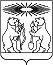 Об обеспечении подготовки празднования 90-летия со дня образования Северо-Енисейского районаВ связи с подготовкой празднования юбилейной даты 90-летия со дня образования Северо-Енисейского района, с целью координации деятельности всех служб и структурных подразделений администрации района, привлечения руководителей коллективов, предприятий и учреждений, а также жителей Северо-Енисейского района к подготовке и проведению мероприятий, посвященных юбилею района, в соответствии с решением Северо-Енисейского районного Совета депутатов от 27.01.2012 № 437-29 «Об исторических памятных датах районного уровня, традиционно отмечаемых в Северо-Енисейском районе», руководствуясь статьей 34 Устава Северо-Енисейского района: 1. Утвердить состав организационного комитета по подготовке и проведению мероприятий, посвященных празднованию 90-летия со дня образования Северо-Енисейского района, согласно приложению № 1 к настоящему распоряжению.2. Утвердить план подготовки празднования 90-летия со дня образования Северо-Енисейского района согласно приложению №2 к настоящему распоряжению.3. Утвердить план проведения массовых мероприятий, акций, конкурсов, посвященных празднованию 90-летия со дня образования Северо-Енисейского района, согласно приложению № 3 к настоящему распоряжению.4. Ответственным лицам, определенным в приложениях № 2 и № 3 к настоящему распоряжению, обеспечить реализацию на территории района утвержденных планов в соответствии с установленными сроками.5. Руководителям муниципальных учреждений и предприятий при подготовке и проведении мероприятий обеспечить строгое соблюдение мер, направленных на недопущение распространения новой коронавирусной инфекции, вызванной 2019-nCoV.6. Финансовое обеспечение мероприятий, предусмотренных настоящим распоряжением, осуществлять в пределах лимитов бюджетных ассигнований, доведенных до муниципальных учреждений, администрации Северо-Енисейского района, органов администрации Северо-Енисейского района с правами юридического лица, в бюджетные сметы которых включены мероприятия по реализации настоящего распоряжения.7. Контроль за исполнением настоящего распоряжения оставляю за собой.8. Распоряжение вступает в силу с момента подписания, подлежит опубликованию в газете «Северо-Енисейский вестник» и размещению на официальном сайте района в информационно-телекоммуникационной сети «Интернет» (www.admse.ru).Глава Северо-Енисейского района                                                                А.Н. РябцевПриложение  № 1            к распоряжению                                                                                                                                                                                          администрации Северо-Енисейского района                   от  18.01.2022  № 79-р           Состав организационного комитета по подготовке и проведению мероприятий, посвященных   празднованию 90-летия со дня образования Северо-Енисейского района (далее – Организационный комитет)                                                                                                                                                                     Приложение № 2 к распоряжению                                                                                                                                                                    администрации Северо-Енисейского района 												от  18.01.2022  № 79-рПлан  подготовки  празднования90-летия со дня образования Северо-Енисейского района (далее - юбилей района)Приложение №3  к распоряжению администрации Северо-Енисейского района 												от  18.01.2022  № 79-рПлан  проведения массовых мероприятий, акций, конкурсов, посвященных  празднованию 90-летия со дня образования Северо-Енисейского районаАДМИНИСТРАЦИЯ СЕВЕРО-ЕНИСЕЙСКОГО РАЙОНА РАСПОРЯЖЕНИЕАДМИНИСТРАЦИЯ СЕВЕРО-ЕНИСЕЙСКОГО РАЙОНА РАСПОРЯЖЕНИЕ«18» января 2022 г.№ 79-ргп Северо-Енисейскийгп Северо-Енисейский№ п/пФамилия, имя, отчествоДолжность1Рябцев А. Н.Глава Северо-Енисейского района - председатель Организационного комитета (далее - Глава района)2Михалева Е. А.Заместитель главы района по социальным вопросам – заместитель председателя Организационного комитетаЧлены Организационного комитетаЧлены Организационного комитетаЧлены Организационного комитета3Калинина Т. Л.Председатель Северо-Енисейского районного Совета депутатов (по согласованию)4Перепелица А.Э.Заместитель главы района по финансам и бюджетному устройству, руководитель Финансового управления администрации Северо-Енисейского района5Овчар О. Н.Заместитель главы района по экономике, анализу и прогнозированию6Тефанова Н. Ю.Глава администрации гп Северо-Енисейский7Ковальская М. Н.Глава администрации поселка Тея 8Власюк С. Г.Глава администрации поселка Новая Калами и поселка Енашимо 9Храмцов А. Д.Глава администрации поселка Брянка и поселка Пит-Городок 10Щербакова С. Г. Глава администрации поселка Вангаш и поселка Новоерудинский11Лех П. А.Глава администрации поселка Вельмо и деревни Куромба12Мамедова К. А.И. о. начальника управления делами администрации Северо-Енисейского района13Королева С. В.Генеральный директор муниципального унитарного предприятия «Управление коммуникационным комплексом Северо-Енисейского района»14Лашевская Т. А.Директор общества с ограниченной ответственностью «Управление торговли Северо-Енисейского района»15Губкина И. В.Руководитель Управления образования администрации Северо-Енисейского района 16Феофанова Н. В.Начальник Отдела культуры администрации Северо-Енисейского района17Сергеева Л. А.Директор муниципального бюджетного учреждения «Муниципальный музей истории золотодобычи Северо-Енисейского района»18Голубева А. М.Главный специалист по связям с общественностью администрации Северо-Енисейского района19Козлова Е. В. Директор муниципального казенного учреждения «Северо-Енисейская муниципальная информационная служба» 20Полякова Е. С.Директор муниципального бюджетного учреждения «Централизованная клубная система Северо-Енисейского района»21Соловьев В. А.Начальник Отдела физической культуры, спорта и молодежной политики администрации района управления делами администрации Северо-Енисейского района22Бахтин С. А.Директор муниципального бюджетного учреждения «Молодежный центр Северо-Енисейского района «АУРУМ»23Воробьева С.Н.Начальник отдела по делам семьи, детства и социальной поддержки граждан администрации Северо-Енисейского района 24Пискунова Н. И. Начальник отдела архитектуры и градостроительства администрации Северо-Енисейского района -главный архитектор Северо-Енисейского района25Представитель ООО «Соврудник»26Представитель ЗАО «Полюс Красноярск»27Представитель ЗАО ГОК «Амикан»28Представитель ЗАО АС «Прииск Дражный»29Представитель Северной ГРЭ№ п/пНаименование мероприятияОтветственные Примечание Сроки 1.1Приобретение наградной продукции, ценных подарков и памятных подарков для награждения в соответствии с действующим законодательствомМамедова К. А., Овчар О. Н.Количество награждаемых должно быть определено до 01.03.2022До 01.06.20221.2Приобретение памятных подарков для официальных лиц и почетных гостейМамедова К. А., Овчар О. Н.Памятный подарок для официальных лиц и почетных гостей определяется организационным комитетом и согласовывается с Главой районаДо 01.06.20221.3Разработка макета пригласительных и поздравительных открыток с юбилеем районаКозлова Е. В., Голубева А. М.Тираж определяется после формирования списков приглашенных и списка, кому направляется поздравительная открыткаДо 15.03.20221.4Разработка программки праздничных мероприятий, которые будут проходить в районе 16-17 июля 2022Козлова Е. В, Феофанова Н. В.До 01.06.20221.5Подготовка списка для рассылки пригласительных на праздничные мероприятияМамедова К. А.До 01.05.20221.6Подготовка списка для рассылки поздравительной открытки с юбилеем районаМамедова К. А., главы администраций населенных пунктовДо 01.05.20221.7Рассылка пригласительных на праздничные мероприятия и поздравительных открыток с юбилеем районаМамедова К. А., главы администраций населенных пунктовДо 01.06.20221.8Подготовка списка граждан для награждения Мамедова К. А., главы администраций населенных пунктов, Воробьева С. Н.До 01.03.20221.9Подготовка списка жителей, которым в 2022 году исполняется 90 летВоробьева С. Н.До 30.12.20211.10Проведение конкурса на разработку логотипа 90-летнего юбилея района с целью информирования населения района о предстоящем юбилее района посредством размещения логотипа на всех баннерах, сувенирной, печатно-раздаточной продукции и т.д.Полякова Е. С., Голубева А. М.,Козлова Е. В.Подведение итогов конкурса до 01.12.2021 г.1.11Рассылка писем на предприятия и учреждения с информацией об утвержденном логотипе, размещение результатов конкурса на официальном сайте района, в СМИ, в социальных сетях и т.д.Михалева Е.А., Голубева А. М.,Полякова Е. С. Козлова Е. В.До 01.02.20221.12Разработка памятного значка, посвященного 90-летнему юбилею района (его изготовление)Пискунова Н. И., Козлова Е. В., Мамедова К. А.До 01.02.2022 – разработка значкаДо 15.04.2022 - изготовление1.13Разработка памятных значков, посвященных каждому населенному пункту района (выпуск наборов этих значков), их заказ и изготовлениеПискунова Н. И., Козлова Е. В., Мамедова К. А.До 01.02.2022 – разработка значковДо 15.04.2022 - изготовление1.14Выпуск буклета (альбома) о Северо-Енисейском районе Козлова Е. В., Голубева А. М., Овчар О. Н.До 01.06.20221.15Выпуск фильма о Северо-Енисейском районе Козлова Е. В., Овчар О. Н., Михалева Е. А., главы администраций населенных пунктовДо 01.06.20221.16Публикация статей о районе и его достижениях в краевых СМИКозлова Е. В.,Голубева А. М., руководители предприятий и учреждений, Овчар О. Н. Козлова Е. В. -определиться с перечнем изданий, периодичностью, стоимостью до 01.02.2022 г.В течение 2022 года1.17Освещение в СМИ (социальных сетях) информации о людях трудаКозлова Е. В., руководители предприятий, организацийВ течение 2022 года1.18Публикация информации в СМИ из архивных материаловРабажди Т. Г.В течение 2022 года1.19Разработка Положения по новому памятному знаку, посвященному 90-ию района, для рассмотрения на сессии Районного Совета Северо-Енисейского районного Совета депутатовДанченко А. Н.Если будет принято положительное решение по данной награде, то необходимо будет изготовить определенное количество памятных знаковДо 01.03.20221.20Спецвыпуск газеты «Северо-Енисейский вестник» к юбилею районаКозлова Е. ВИюль 20221.21Организация и проведение в районе пресс-тура с участием СМИ разных уровней (по отдельному плану) – осветить военно-полевые сборы (будут юбилейные)Козлова Е. В.План представляется на утверждение Главе района не позднее 20 дней до начала пресс-тураМай 20221.22Разработка содержания баннерной продукции  для украшения Главы администраций населенных пунктов, руководители учреждений и предприятий, Козлова Е. В., Пискунова Н. И. Места размещения баннеров и их содержание согласовывается с отделом архитектуры и градостроительстваФевраль -март 20221.23Оформление поселков, зданий организаций, учреждений, магазинов и т.д. (с использованием логотипа юбилея)Главы администраций населенных пунктов, руководители учреждений и предприятийДо 15.06.20221.24Обеспечение приобретений, предусмотренных для оформления поселков  и домов культуры согласно оформленных заявок Полякова Е. С., главы администраций населенных пунктовПровести анализ запланированного и потребности до 10.02.2022До 01.05.20221.25Обеспечение приобретений необходимых для проведения праздничных мероприятий, в т.ч. для соблюдения антиковидных мерФеофанова Н. В.Уточнить перечень приобретений после утверждения концепции празднования До 15.03.2022- уточнить весь перечень приобретений; До 15.05.2022 – приобрести все необходимое1.26Планирование и организация работ по благоустройству населенных пунктов, прилегающих территории к организациям (планы формируются по каждому населенному пункту, по каждому учреждению, предприятию)Главы администраций населенных пунктов, руководители учреждений и предприятийПланы должны быть утверждены и согласованы до 15.02.2022До 01.07.20221.27Проведение конкурсов по благоустройству населенных пунктов районаГлавы администраций населенных пунктовМарт-июль 20221.28Изготовление продукции с логотипом 90-летнего юбилея района и ее реализация в розничной сети (ручки, блокноты, кружки, футболки, бейсболки, магниты, пакеты и т.д.) Лашевская Т. А., Козлова Е. В.Овчар О. Н. – предложить ИП использовать логотип 90-летнего юбилея на продукции, транспорте и т.д.Реализация в розничной сети с 01.04.20221.29Разработка концепции празднования 90-летнего юбилея района в гп Северо-Енисейский Феофанова Н. В.После утверждения концепции утверждается план празднования15.02.20221.30Ведение рубрики, посвященной 90 –летнему юбилею района, на сайте района, сайтах учреждений, на ТВ, в газете «Северо-Енисейский вестник»Козлова Е. В., Голубева А. М.., руководители учрежденийВ течение года1.31Проведение ремонта в РДК «Металлург» Феофанова Н. В., Полякова Е. С.До 01.07.20221.32Обновление стел, обозначающих название населенного пункта перед въездом в него (разместить информацию о 90-летнем юбилее на трассе Северо-Енисейский – Епишино) Пискунова Н. И., главы администраций населенных пунктов района, Ходанов Д. А.До 01.07.20221.33Рассмотрение вопроса о поддержке семей за счет средств бюджета района, в которых родились детиВоробьева С. Н.До 15.02.20221.34Чествование многодетных семей, имеющих 5 и более детей, ко Дню матери (вручение памятных адресов, сертификатов, ценных подарков)Воробьева С. Н.Ноябрь 2022 года1.35Запись воспоминаний  жителей о районе Воробьева С. Н.В течение года1.36Издание сборника творческих произведений наших писателей (рассмотреть и добавить и картины в этот сборник)Токаренко И. А.,Голубева А. М., Бойченко И. В. До 01.07.20221.37Организация фотовыставки «Люди труда» (фото с рабочих мест)Козлова Е. В., Голубева А. М.,Токаренко И. А., руководители предприятий, организаций До 01.06.2022 г.1.38Сформировать доску почета граждан (проработать критерии, запросить предложения от предприятий, организаций (согласно утвержденных критериев), комиссионно определить тех, чьи фото будут размещены на доске почета)Воробьева С. Н., Данченко А. Н., Пискунова Н. И., Козлова Е. В.До 01.07.20221.39Проведение мероприятий, посвященных юбилейным датам образования предприятий, организаций, поселков (по отдельному плану)Феофанова Н. В., Губкина И. В., главы администраций населенных пунктов, руководители предприятий, организацийВ течение года№ п/пНаименование мероприятияОтветственные Примечание Сроки 2.1Проведение акций по посадке деревьев, кустарников (с участием золотодобывающих предприятий)Главы администраций населенных пунктов, руководители предприятий, организаций Муравьева Т. В.Май-июнь и сентябрь 20222.2Формирование  сводного перечня конкурсов, проводимых в рамках празднования 90-летнего юбилея района  Феофанова Н. В., Губкина И. В., Бахтин С. А.До 01.02.2022 2.3Проведение районной встречи Главы района с  учащимися, являющимися победителями и призерами соревнований, конкурсов, фестивалей, олимпиад Губкина И. В., Феофанова Н. В., Соловьев В. А.План встречи представить Главе района до 30.03.2022Апрель 20222.4Проведение встречи Главы района с молодыми специалистами (впервые)Михалева Е. А., руководители предприятий, организацийОБРАЗОВАНИЕОБРАЗОВАНИЕОБРАЗОВАНИЕОБРАЗОВАНИЕОБРАЗОВАНИЕ3.1Организация культурно-познавательного (экскурсионного) тура в города РФ Москва и Санкт-Петербург за счет средств АО «Полюс – Красноярск» для обучающихся муниципальных общеобразовательных учреждений района, имеющих высокие достижения в учебной, творческой и спортивной деятельностиГубкина И. В.До 01.07. 20223.2Проведение цикла классных часов и занятий в образовательных организациях района, направленных на изучение истории района, с приглашением ветеранов золотодобычи, Почетных граждан Северо-Енисейского района, представителей Совета ветеранов Северо-Енисейского района и т.д.Губкина И. В.График классных часов формируется и контролируется РУОВ течение 2022 года3.3Проведение конкурса презентаций на тему «Достопримечательности Северо-Енисейского района», «Знаменитые земляки»Губкина И. В.Февраль-апрель 20223.4Муниципальная выставка проектно-исследовательских работ, технических идей и разработок «Мои исследования для моего района»Губкина И. В.Февраль-март 20223.5Выставка декоративно-прикладного творчества «Свое творчество посвящаю юбилею района»Губкина И. В.Май 20223.6Литературная гостиная «История Северо-Енисейского района в литературе» Встреча школьников с писателями и поэтами районаГубкина И. В., Токаренко И. А..В течение года3.7Цикл творческих мероприятий, посвященных чествованию семейных династий «Судьба семьи в судьбе района»Губкина И. В.Февраль-апрель 20223.8Проведение юбилейных военно-полевых сборов (привезти технику на показательные выступления)Губкина И. В., Соловьев В. А.Май 2022МБУ «ЦЕНТРАЛИЗОВАННАЯ КЛУБНАЯ СИСТЕМА СЕВЕРО-ЕНИСЕЙСКОГО РАЙОНА»МБУ «ЦЕНТРАЛИЗОВАННАЯ КЛУБНАЯ СИСТЕМА СЕВЕРО-ЕНИСЕЙСКОГО РАЙОНА»МБУ «ЦЕНТРАЛИЗОВАННАЯ КЛУБНАЯ СИСТЕМА СЕВЕРО-ЕНИСЕЙСКОГО РАЙОНА»МБУ «ЦЕНТРАЛИЗОВАННАЯ КЛУБНАЯ СИСТЕМА СЕВЕРО-ЕНИСЕЙСКОГО РАЙОНА»МБУ «ЦЕНТРАЛИЗОВАННАЯ КЛУБНАЯ СИСТЕМА СЕВЕРО-ЕНИСЕЙСКОГО РАЙОНА»4.1Обеспечение проведения культурно-массовых мероприятий под эгидой 90-летнего юбилея района (в рамках текущей деятельности) – по отдельному плануПолякова Е. С.  План всех мероприятий должен быть утвержден до 30.01.2022В течение  года 4.2Организация концертных программ с торжественной частью, приуроченных к  90—летнему юбилею района в населенных пунктах районаФеофанова Н. В., Полякова Е. С.График согласовать и утвердить до 15.02.2022Март-июнь 20224.3Организация гастролей приглашенных творческих коллективов: вокальная группа «Тебе поем», народный вокальный ансамбль песни и пляски «Краса», театр кукол г. Красноярск, драм театр им. Пушкина г. Красноярск, Красноярский музыкальный театр, ансамбль «Тогокон» БайкитФеофанова Н. В.Письма с .приглашениями направлены до 1 октябре 2021 года, график гастролей сформировать до 01.02.2022Февраль -октябрь 20224.4Проведение районного творческого конкурса «С любовью о родном районе»Никонова Н. В.Апрель-июль 20224.4«Цветочная феерия» - I фестиваль цветов в рамках празднования 90-летнего юбилея районаПолякова Е. С.Февраль-июль 2022 МБУ «ЦЕНТРАЛИЗОВАННАЯ  БИБЛИОТЕЧНАЯ СИСТЕМА СЕВЕРО-ЕНИСЕЙСКОГО РАЙОНА»МБУ «ЦЕНТРАЛИЗОВАННАЯ  БИБЛИОТЕЧНАЯ СИСТЕМА СЕВЕРО-ЕНИСЕЙСКОГО РАЙОНА»МБУ «ЦЕНТРАЛИЗОВАННАЯ  БИБЛИОТЕЧНАЯ СИСТЕМА СЕВЕРО-ЕНИСЕЙСКОГО РАЙОНА»МБУ «ЦЕНТРАЛИЗОВАННАЯ  БИБЛИОТЕЧНАЯ СИСТЕМА СЕВЕРО-ЕНИСЕЙСКОГО РАЙОНА»МБУ «ЦЕНТРАЛИЗОВАННАЯ  БИБЛИОТЕЧНАЯ СИСТЕМА СЕВЕРО-ЕНИСЕЙСКОГО РАЙОНА»5.1Подготовка и размещение краеведческих материалов, посвященных 90-летнему юбилею района, на сайте МБУ «ЦБС»Токаренко И. А.В течение  2022 года5.2Проведение районного фотоконкурса «Я люблю свой район!»Токаренко И. А.Положение о конкурсе должно быть разработано до 15.01.2022Январь-апрель 20225.3Проведение районного конкурса видеороликов «Память о прошлом и настоящем – для будущего»Токаренко И. А.Положение о конкурсе должно быть разработано до 20.01.2022Январь-апрель 20225.4Проведение акции среди населения «Голос народа» - исполнение песен, стихов о районе, запись поздравлений с юбилеем района, признаний в любви родному району и т.д.Токаренко И. А.,Полякова Е. С.Положение о проведении акции должно быть разработано до 25.01.2022Февраль-июнь 20225.5Создание буклета «Легенды о поселках»Токаренко И. А.Апрель 20225.6Цикл книжных выставок, посвященных юбилею районаТокаренко И. А.Сроки проведения книжных выставок представить по всем филиалам до 01.02.2022В течение 2022 года5.7Цикл краеведческих мероприятий, посвященных юбилею районаТокаренко И. А..План проведения краеведческих мероприятий представить по всем филиалам до 01.02.2022В течение 2022 года5.8Проведение викторины на знание истории и важных событий района Токаренко И. А., Рабаджи Т. Г.Март-июль 20225.9Проведение конкурса среди библиотек района на лучшее оформление уголка краеведческой литературыТокаренко И. А.Положение о конкурсе должно быть разработано до 15.02.2022Март-май 2022МБОУ «СЕВЕРО-ЕНИСЕЙСКАЯ ДЕТСКАЯ ШКОЛА ИСКУССТВ»МБОУ «СЕВЕРО-ЕНИСЕЙСКАЯ ДЕТСКАЯ ШКОЛА ИСКУССТВ»МБОУ «СЕВЕРО-ЕНИСЕЙСКАЯ ДЕТСКАЯ ШКОЛА ИСКУССТВ»МБОУ «СЕВЕРО-ЕНИСЕЙСКАЯ ДЕТСКАЯ ШКОЛА ИСКУССТВ»МБОУ «СЕВЕРО-ЕНИСЕЙСКАЯ ДЕТСКАЯ ШКОЛА ИСКУССТВ»6.1Проведение районной акции «Портреты героев района»Бойченко И. В.Февраль –апрель 2022МБУ «МОЛОДЕЖНЫЙ ЦЕНТР СЕВЕРО-ЕНИСЕЙСКОГО РАЙОНА «АУРУМ»МБУ «МОЛОДЕЖНЫЙ ЦЕНТР СЕВЕРО-ЕНИСЕЙСКОГО РАЙОНА «АУРУМ»МБУ «МОЛОДЕЖНЫЙ ЦЕНТР СЕВЕРО-ЕНИСЕЙСКОГО РАЙОНА «АУРУМ»МБУ «МОЛОДЕЖНЫЙ ЦЕНТР СЕВЕРО-ЕНИСЕЙСКОГО РАЙОНА «АУРУМ»МБУ «МОЛОДЕЖНЫЙ ЦЕНТР СЕВЕРО-ЕНИСЕЙСКОГО РАЙОНА «АУРУМ»7.1Проведение акции «Мой подарок району», в  том числе  реализация проектов в рамках  «Территория Красноярский край» Бахтин С .А.Положение по проведению акции должно быть разработано до 15.02.2022Март-июнь 20227.2I кейсовый чемпионат по решению социально значимых проблем «Профессионалы будущего»Бахтин С. А.Март-май 20227.3Фестиваль-конкурс профессионального мастерства среди рабочей молодежиБахтин С. А.Май-июль 20227.4Военно-исторический чемпионат «Знай наших»Бахтин С. А.Февраль-май 2022МБУ «МУНИЦИПАЛЬНЫЙ МУЗЕЙ ИСТОРИИ ЗОЛОТОДОБЫЧИ СЕВЕРО-ЕНИСЕЙСКОГО РАЙОНА»МБУ «МУНИЦИПАЛЬНЫЙ МУЗЕЙ ИСТОРИИ ЗОЛОТОДОБЫЧИ СЕВЕРО-ЕНИСЕЙСКОГО РАЙОНА»МБУ «МУНИЦИПАЛЬНЫЙ МУЗЕЙ ИСТОРИИ ЗОЛОТОДОБЫЧИ СЕВЕРО-ЕНИСЕЙСКОГО РАЙОНА»МБУ «МУНИЦИПАЛЬНЫЙ МУЗЕЙ ИСТОРИИ ЗОЛОТОДОБЫЧИ СЕВЕРО-ЕНИСЕЙСКОГО РАЙОНА»МБУ «МУНИЦИПАЛЬНЫЙ МУЗЕЙ ИСТОРИИ ЗОЛОТОДОБЫЧИ СЕВЕРО-ЕНИСЕЙСКОГО РАЙОНА»8.1Проведение цикла мероприятий в рамках акции «Мой район – моя гордость»   Сергеева Л. А.Февраль- июль 20228.2Организация выставки «Маленькие поселки большого района»   Сергеева Л. А.С 1 июля 2022СПОРТСПОРТСПОРТСПОРТСПОРТ9.1Обеспечение проведения массовых физкультурно-спортивных мероприятий под эгидой 90-летнего юбилея района (в рамках текущей деятельности) – по отдельному плануСоловьев В. А.Утвержденный план мероприятий должен быть откорректирован до 15.01.2022В течение  года9.2Цикл мероприятий по теме «Крепкие корни дают могучую крону», состоящий из 2-х блоков:1.«Спортивная история успеха»,2. «Дистанция длиною в 90 лет»Жарникова А. В.В течение 2022 года9.3Конкурс среди женщин и мужчин «Мистер и Миссис ГТО»Жарникова А. В.Март 20229.4Фестиваль ВФСК ГТО: «Младше всех!»«Старше всех!»Жарникова А. В.Май 2022Октябрь 20229.5Проведение соревнований «Бегущий поселок» с элементами спортивного ориентированияЖарникова А. В.Сентябрь 2022 